   Ставка Наполеона?       Ставка Кутузова?1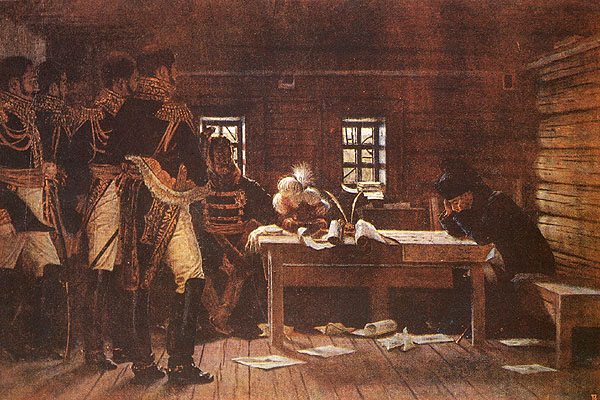 В Городне - пробиваться или отступать (по др.источникам -  У Городни. Наступление или отход )Вопрос: Кто автор картины?Ответ:  Автор картины -  В.В. Верещагин.1812  год  - д.Городня    В октябре 1812 года именно здесь  решалась судьба  России. В  избе ткача Кирсанова  разместился штаб покинувшей Москву армии Наполеона и    в ночь с 12 на 13 октября (по старому стилю) 1812 года после 18-часовой битвы за Малоярославец император провел бессонную ночь, быть может, впервые в жизни оказавшись в безвыходной ситуации. Как вспоминал он позже: «Судьбе надоело быть ко мне благосклонной…». Этот момент запечатлен на известной картине В.В.Верещагина «В Городне – пробиваться или отступать?».2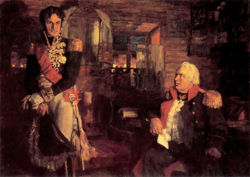  Лористон в ставке Кутузова.Вопрос: Кто автор картины?Ответ:  Автор картины-  Н.П.Ульянов.Наполеон отправил в ставку Кутузова(д.Леташёвка) опытного дипломата Лоринстона с предложением заключить мир.  но Кутузов, приняв Лористона в штабе, отказался вести с ним переговоры о мире...